 First Grade Lesson Plans - Day 1- April 13First Grade Lesson Plans - Day 2- April 14First Grade Lesson Plans - Day 3- April 15First Grade Lesson Plans - Day 4- April 16First Grade Lesson Plans - Day 5- April 17                                                                                                                ________________________________                                                                                                                            							(Heading/Date)__________________________________(Greeting) _______________________________________________________________________________________________________________________________________________________________________________________________________________________________________________________________________________________________________________________________________________________________________________________________________________________________________________________________________________________________                                                                            	                                            							________________________________                                                                                                                            							(Closing)                                                                                                                       ________________________________                                                                                                                            							(Signature)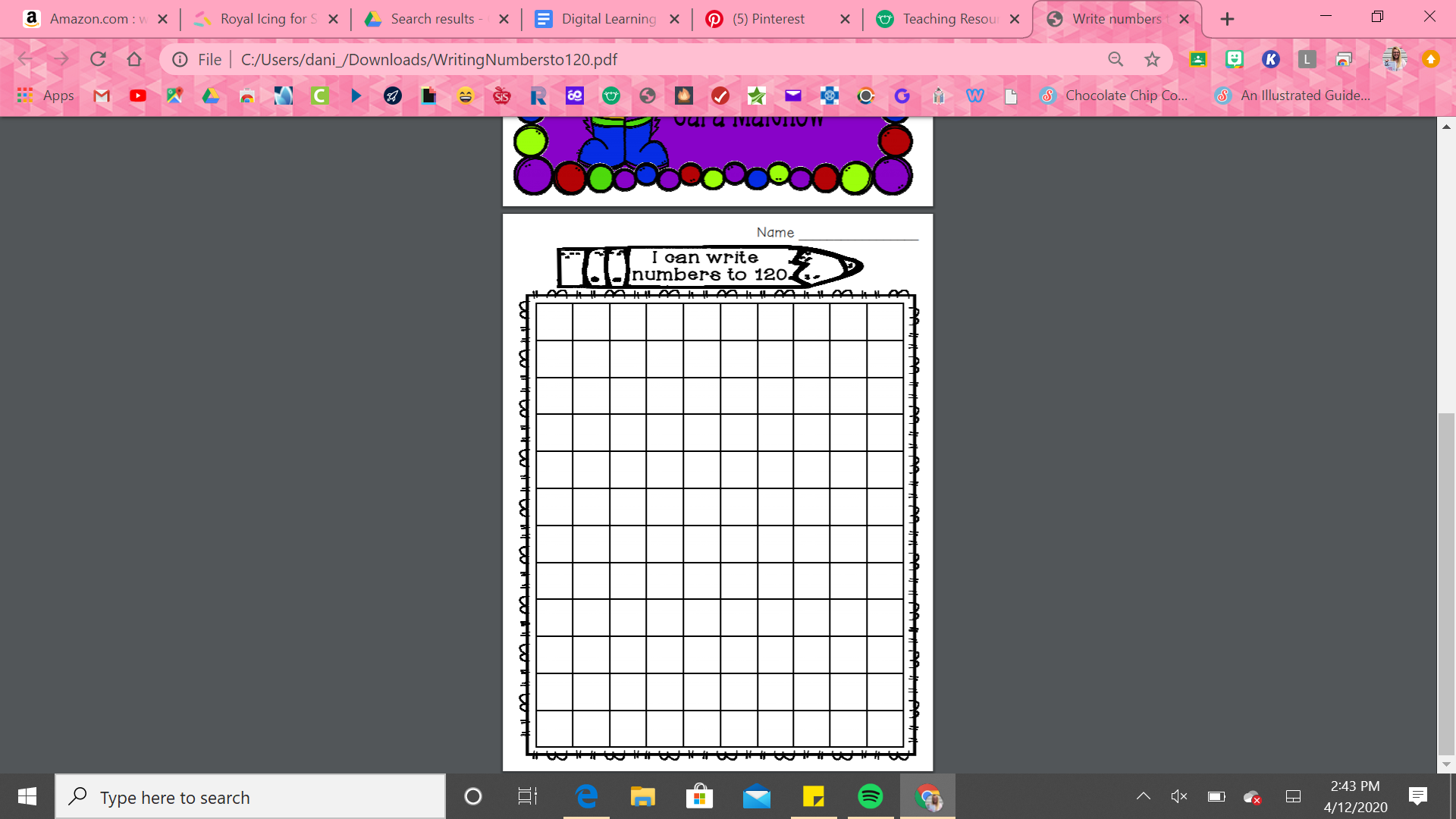 Reading: Listen to Mrs .Robinson’s story: https://youtu.be/L3Wne3uNFUUThen, take the AR testQuiz Number: 164991ELA: Watch Mrs. George teach about using a comma in a serieshttps://youtu.be/ISilNhf1-UYWriting: This week’s writing will go along with the read aloud for today.Math: Watch the Grandma and Grandpa Count to 120 video. They must count and exercise along with it!  *Log in to xtramath.org or reflex math to practice math fact fluencyScience/Social StudiesExploratoryClick here to see this week’s Exploratory Choice Board.  You can reference it throughout the week. https://docs.google.com/document/d/1hfBgNPeiy-T_ucWg0T8jiOn1KBmEzhGssCj9NFclwM8/edit?usp=sharingReading: Watch the BrainPop video on inferencing.https://jr.brainpop.com/readingandwriting/comprehension/makeinferences/Username: ithicaPassword: brainpopThink about times you have used your inferencing skills.  ELA: Writing: Watch the video and answer the questions about writing a friendly letter. https://edpuzzle.com/media/5e84bdc5ee61fe3f71be896eMath: Have students complete IXL Math: A.13A.15*Log in to xtramath.org or reflex math to practice math fact fluencyScience/Social StudiesReview the needs of plants and animals by watching this video.https://www.youtube.com/watch?v=6yu1wLc2whE Design a place to live for a plant or animal where all its needs would be met. You can draw your design OR you can build it using supplies in your house. Reading: Listen to Mrs. Montgomery’s video on inferencing as she reads “Pete the Cat and His Magic Sunglasses”.  *****insert video*****The AR quiz number is 163060 to take a test after.ELA: Get up and move to the YouTube video I Use A Commahttps://www.youtube.com/watch?v=KeA5anW2BTQTell someone in your house how to use a comma when making a list! Writing: Write a letter to Pete the Cat to tell him what you did during Spring Break or to celebrate Easter.  You can use the letter writing paper below (scroll down to find it) or write it on your own paper.  If you would like to mail your letter to Pete the Cat, you can send it to:Pete the Cat2126 E Victory Drive # 112Savannah, GA 31404*Before you mail your letter, check out the directed drawing link for this week (see tomorrow’s plans). 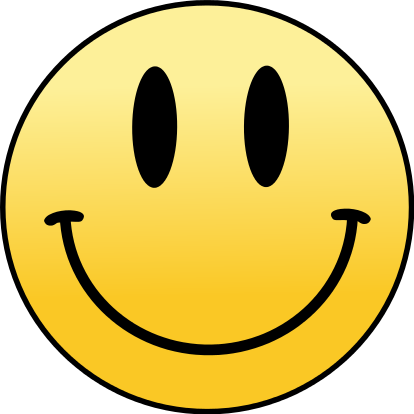 Math: Watch Ms. Fick’s Video on how to write numbers from 1-120! *Log in to xtramath.org or reflex math to practice math fact fluencyScience/Social StudiesReading: Listen to “Pete the Cat and the New Guy”.https://www.youtube.com/watch?v=W42oHAqM9N8* Don’t forget to use your inferencing skills to help you understand as you read along. The AR quiz number is 168968 if you want to increase your AR points.Tell your parents about your favorite Pete the Cat book you read this week!ELA: Use commas in the following sentences to separate the words in a series! I love to play outside go shopping and eat ice cream!
Do you want to get apples grapes carrots and bananas
 
from the store?
His shirt has red green orange blue and black stripes!Writing: Use the link to create a directed drawing of Pete the Cat or draw a picture to go with your letter.https://www.youtube.com/watch?v=yTLg2H40huwMath: *If you notice your student writing numbers incorrectly, please have them watch the video on how to correctly write numbers 1-10. Students can/need to practice writing the numbers along with the video before the activity below. https://www.youtube.com/watch?v=lrA-GV1ThtI*Write the numbers from 1-120 correctly. Students can write them on paper OR print and use the 120 chart provided below (scroll to the bottom)! Send a picture of them to your teacher to become a “Number Expert”!Science/Social StudiesWatch Ms. Barrett’s drawing lesson about the parts of a plant. Draw along! https://youtu.be/m2lc8P1d-o0 Reading: FLEX FridayF - Fun No explanation needed!L - Leisure LearningSpend time in nature, take a virtual field trip, read, or pursue a personal interest!EX - Extra Learning and SupportCatch up on work, reach out for needed support, finish the week strong!  ELA: FLEX FridayF - Fun No explanation needed!L - Leisure LearningSpend time in nature, take a virtual field trip, read, or pursue a personal interest!EX - Extra Learning and SupportCatch up on work, reach out for needed support, finish the week strong!  Writing: FLEX FridayF - Fun No explanation needed!L - Leisure LearningSpend time in nature, take a virtual field trip, read, or pursue a personal interest!EX - Extra Learning and SupportCatch up on work, reach out for needed support, finish the week strong!  Math: FLEX FridayF - Fun No explanation needed!L - Leisure LearningSpend time in nature, take a virtual field trip, read, or pursue a personal interest!EX - Extra Learning and SupportCatch up on work, reach out for needed support, finish the week strong!  Science/Social StudiesFLEX FridayF - Fun No explanation needed!L - Leisure LearningSpend time in nature, take a virtual field trip, read, or pursue a personal interest!EX - Extra Learning and SupportCatch up on work, reach out for needed support, finish the week strong!  